					MPI Regulation & Assurance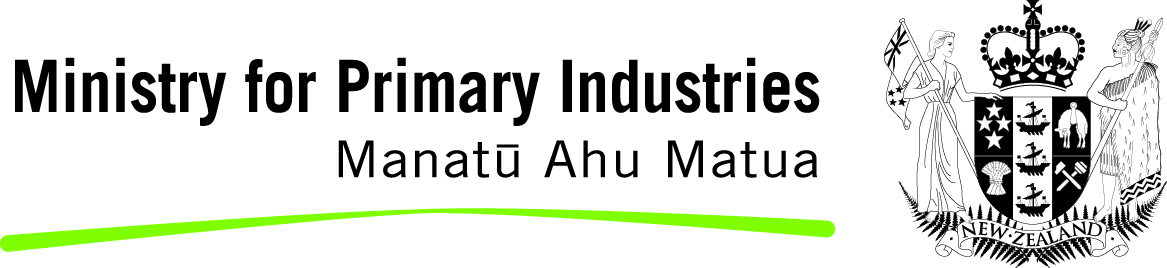 Systems Audit, Assurance & Monitoring											Pastoral House25 The Terrace							PO Box 2526											Wellington 6140National Microbiological Database – Bovine NMD Demographics	Plant Name & RegistrationThroughput (please tick appropriate box)Plant Capability (please tick appropriate box)Plant InformationNMD Laboratory InformationTop 7 STEC Programme Laboratory Information (if applicable)Process Details (please tick appropriate box)Plant Type:Dehiding System:Evisceration System:Boning:Throughput:Lairage time (usual):Trade TypeInformation verified and approved byPlease send Demographic form by e-mail to: NationalMicrobiological.Database@mpi.govt.nzPlant Name:Address:Licence/registration number:Postal address: Standard:VLT:Slaughter/Dressing:Further processing:Plant Manager:Phone:Cell phone:E-mail:NMD Controller:Phone:Cell phone:E-mail:Deputy NMD Controller:Phone:Cell phone:E-mail:Veterinary Technical Supervisor:Phone:Cell phone:Email:Laboratory (NMD):Laboratory (NMD):Contact Laboratory Person (NMD):Phone:E-mail: Laboratory (Top 7 STEC programme): Laboratory (Top 7 STEC programme): Contact Laboratory Person (Top 7 STEC programme):Phone:E-mail: Cold/warm bone:Hot bone:Upwards pull:Downwards pull:Table:Gut buggy:Table:Rail:Peak: ____ carcasses/hourOff-peak: ___ carcasses/hourSpecify: Please describe the pre-slaughter wash protocol employed:Please describe the stimulation system employed:Please provide a description of hind legging (in particular number of leggers):Please describe any other procedures specific to your process that you think may favourably or adversely affect microbiological contamination of the carcass:Other comments:Domestic:US Listed:Name:Signature:Date: